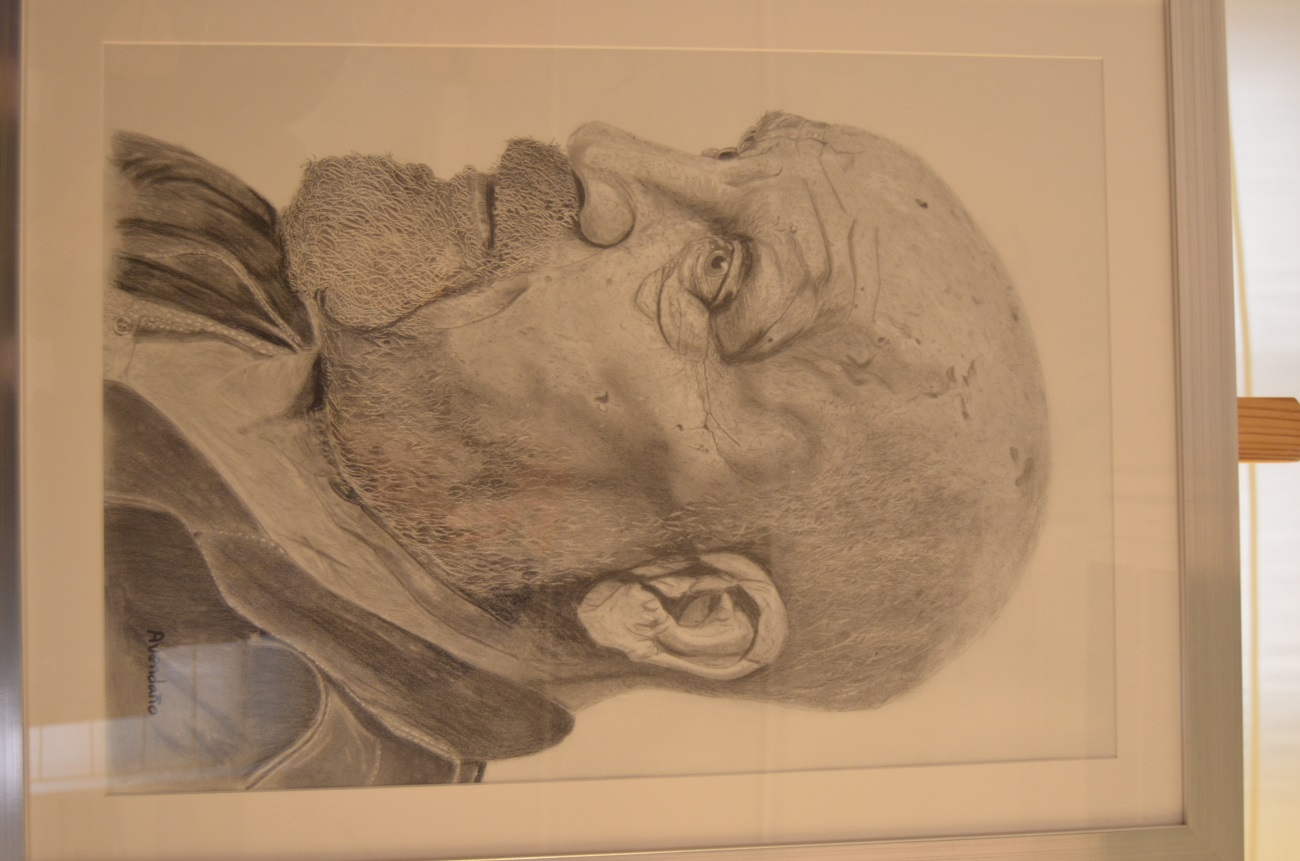 XXXVIII CERTAMEN ARTES PLASTICAS3º PREMIO PINTURA